CURRÍCULUM VITAE(parcialmente actualizado a la fecha)1 DATOS PERSONALES    DOCUMENTO DE IDENTIDAD:  L.E. 7.584.944   APELLIDO Y NOMBRE: TOGO, JOSE      DOMICILIO CALLE: NECOCHEA Nº 906     LOCALIDAD: SANTIAGO DEL ESTERO 	   TELEFONO: (0385) 422-3353   E-MAIL: togojose44@gmail.com     CUIL: 20-07584944-4 2 FORMACION ACADEMICA  2.1 TITULO DE GRADO        LICENCIADO EN ANTROPOLOGIA        FACULTAD DE CIENCIAS NATURALES Y MUSEO         UNIVERSIDAD NACIONAL  DE LA PLATA  14 DE AGOSTO DE 1973  2.2 DOCTORADOS        * "DOCTOR EN CIENCIAS NATURALES". Orientación Antropología. Universidad Nacional de La Plata. Tema: “Arqueología Santiagueña: Estado actual del conocimiento y Evaluación de un sector de la Cuenca del Río Dulce”. Diciembre de 2004.(Categoría “A” CONEAU).3 DOCENCIA  3.1 PROFESOR TITULAR        * Profesor TITULAR SEMI EXCLUSIVA,  a cargo de la Dirección del Centro de Investigaciones Arqueológicas de la UNSE.  Febrero de 1976 a 1983.(interino)        * Profesor Titular Exclusivo a cargo del Laboratorio de Antropología. Universidad Nacional de Santiago del  Estero.1983-85.(interino)        * Profesor TITULAR EXCLUSIVO ORDINARIO en la Disciplina        Antropología desde octubre de 1985 hasta la fecha. Universidad  Nacional de Santiago del Estero.        * Profesor de la Asignatura “Antropología Cultural” de la  Carrera de Licenciatura en Historia. Facultad de Humanidades de la Universidad Nacional de Catamarca. 1987-88 ( por  extensión).        * Profesor de la Asignatura “Antropología Social” de la Carrera de Licenciatura en Sociología, Facultad de Humanidades, Cs. Sociales y de la Salud, UNSE, desde 1988 hasta la fecha.        * Profesor de la Asignatura “Antropología Social y Cultural” de la Carrera de Licenciatura y Profesorado Educación para la Salud. Fac. de Humanidades, Cs. Sociales y de la Salud, UNSE   desde 1991 hasta la fecha.        * Profesor de la Asignatura “Antropología” de la Carrera de   Profesorado y Licenciatura en Ecología y Conservación del Ambiente de la Facultad de Ciencias   Forestales, UNSE a partir de 1998 hasta la fecha.        * Profesor de la Asignatura “Ecología Social” de la Carrera de   Profesorado y Licenciatura en Ecología y Conservación del Ambiente de la Facultad de Ciencias   Forestales, UNSE a partir de 2002 hasta la fecha.(Resolución CD FCF Nº 204/02 -27/12/02.	* Profesor Titular Ad-Honorem en la Cátedra “Arqueología Argentina Regional” (por extensión).Esc. de Arqueología Univ. Nac. de Catamarca desde 1992 -2013.	* Situación Actual: Profesor Titular Jubilado4. UNIDAD DONDE DESARROLLÓ LA INVESTIGACION        * LABORATORIO DE ANTROPOLOGIA, Facultad de Humanidades, Ciencias Sociales y de la Salud-UNSE.5. CATEGORIZACION EN EL PROGRAMA DE INCENTIVOS   5.1 CATEGORIA AL 01/06/07: II   5.2 AÑO DE CATEGORIZACION: 1998: II   5.3 AÑO DE CATEGORIZACION INICIAL: 1994: B 6. DOCENCIA EN POSTGRADO ACREDITADA        Patrimonio Cultural Intangible en Curso de Posgrado de Gestión en  Ciencia y Tecnología. Organizado por las Universidades del NOA, Universidad Nacional de Tucumán 1999.Cargo:   Profesor Invitado     Dedicación: ModularAsignatura: Patrimonio Cultural Intangible en Curso de Posgrado de Gestión en  Ciencia y Tecnología. Organizado por las Universidades del NOA, Universidad Nacional de Tucumán 1999. (Docencia en postgrado acreditada)Cargo: Profesor InvitadoDedicación: ModularAsignatura: Antropología Sociocultural y la Cuestión Afroamericana - Maestría en Estudios Sociales para América Latina UNSE, 2010 Acreditado CONEAU “C”Cargo: Profesor InvitadoDedicación: ModularAsignatura: Antropología Sociocultural y la Cuestión Afroamericana - Maestría en Estudios Sociales para América Latina Sede: Universidad Nacional de La Rioja, 2010 Acreditado CONEAU “C”Cargo: Profesor InvitadoDedicación: ModularAsignatura: Género y Familia. Especialización y Maestría en Salud Familiar y Comunitaria. Facultad de Humanidades, Ciencias Sociales y de la Salud. UNSE.2012 .Acreditación: En trámite Cargo: Profesor InvitadoDedicación: ModularAsignatura: Antropología Sociocultural y la Cuestión Afroamericana - Maestría en Estudios Sociales para América Latina UNSE, 2015 Acreditado CONEAU “C”7. DIRECCION DE PROGRAMA        Director del Programa Institucional: "DESARROLLO SOCIAL, IDENTIDAD SOCIOCULTURAL Y CALIDAD DE VIDA".UNIVERSIDAD NACIONAL DE SANTIAGO DEL ESTERO, CONSEJO DE INVESTIGACIONES CIENTIFICAS Y TECNICAS-CONSEJO SUPERIOR 1992 hasta 1995.   Resolución H.C.S. 301/92  7.1 CODIRECCION DE PROGRAMA O DIRECTOR DE PROYECTO        Se consignan únicamente aquellos proyectos que tienen o han   tenido financiamiento.        * Director. "Potencial Ecológico y Asentamientos Humanos en Zona de Bañados, Pcia. de Santiago del Estero". (SUBCYT) Subsecretaría de Ciencia y Técnica de la Nación. Período  1979/80/81. Resol CONICET 435/79. 14/12/79 (7.200.000 Pesos). Resol. CONICET  229-868/81  10/06/81 (3.400.000 pesos).        *Director. "Diagnóstico Preliminar de Sitios Arqueológicos  Prehispáicos en los Departamentos Robles y Atamisqui, Pcia.  de Santiago del Estero" CONICET 1985/86.        *Director. "Análisis sectorial de Sitios Arqueológicos de la cuenca del Río Dulce, Santiago del Estero". CONICET- 1986/87.        * Director. "Imagen del Espacio Rural Santiagueño". CICYT-UNSE.1986/87 (Interdisciplinario)        * Director. "Estudio Integral de la Problemática Rural: Pautas  de desarrollo y un modelo de extensión". CICYT-UNSE. 1987/88.(Interdisciplinario)        * Director. "Influencia de los medios de comunicación social en los estudiantes de nivel medio en Santiago del  Estero". CONICET 1987/88 y 89  (Interdisciplinario).        * Director. "Estudios de los Procesos Históricos a través de    la Memoria colectiva de Villa Atamisqui". CICYT-UNSE.1992/93.  (Primera parte) y 1994/96(segunda parte).        * Director. Santiago del Estero: Patrimonio Cultural e Identidad Cultural. Una aproximación desde sus orígenes".   CICYT-UNSE. 1997/99.        *. Director. "La Familia y la prevención de las enfermedades Cardiovasculares" CICYT-UNSE.1996-1998.        *. Director. “Patrimonio e Identidad en Santiago del Estero”. CICYT-UNSE 2000-2005.        *. Director “Santiago del Estero: Patrimonio Prehispánico e Identidad”. CICYT-UNSE 2005-2007.        *. Co Responsable Proyecto “Movilidad y Distribución Étnica Pre y Post-Hispánica del  Área de Influencia del Río Pasaje- Salado del Norte. (Chaco occidental semiárida y estribaciones orientales de las Sierras Subandinas).” PICTO 2003-ANPCyT-UNSE. Responsable: Juan Alfredo Tomasini- José Togo.  2005-2007.       *. Director del Proyecto “El Patrimonio Cultural Prehispánico como Fundamento Educativo y Recurso Turístico”. Programa Voluntariado Universitario. Secretaría Política Universitaria, Ministerio de Educación Ciencia y Tecnología de la Nación. 2006-2007.7.2 CODIRECCION DE PROYECTO        * "Plantas de la Flora Santiagueña y su uso en la Medicina   Popular" CICYT-         UNSE 1997-1999. Director. Ing. Lucas Roic.* "Investigación Arqueológica en el Sur del Valle de Catamarca". UBA, UNLP, UNCa y UNSE. Director: Alberto Rex González* Co-Director del Proyecto “Movilidad y distribución étnica y colonial del área de influencia de los ríos Dulce y Pasaje-Saldo del Norte”. CONICET, 2005-2006.8. LIBROS Y CAPITULOS DE LIBROS ANTERORES AL 2015	*. “Padrones de los Pueblos de Indios de Santiago del Estero durante el Siglo XVIII. 1701-1786. Complilación Documental”. En col. Garay, L. y Bonetti, C. Laboratori de Antropología, Secretaría de Ciencia y Técnica-UNSE, Sgo. del Estero 2009.     * “Lo extraño de la Cultura. La Salamanca del Noroeste Argentino”. En Publicaciones del Seminario Antropología Psiquiatrica. Director Fernando Pagés Larraya. Consejo Nacional de Investigaciones científicas y Técnicas. Buenos Aires 1995.      * “Abrigos y Cavernas que hacen historia: los hallazgos de las Pirguas”. En Homenaje a Alberto Rex González. FADA. Fac. de Filosofía y Letras UBA, Buenos Aires, 1998. (En colaboración).         * “Asentamientos Humanos y Aprovechamiento de los Recursos en Santiago del Estero”.En Santiago del Estero: una mirada ambiental- UNSE. Sgo. del Estero. 2005. 	* “Documentos coloniales, Pueblos de Indios y otros Registros de la Jurisdicción de Santiago del Estero -Siglos XVIII y XIX- 1782-1814 II Parte”. Laboratorio de Antropología, Secretaría de Ciencia y Técnica-UNSE, Sgo. del Estero 2015. (En colaboración) Sgo. Del Estero9. ALGUNAS PUBLICACIONES ANTERIORES AL 2015	* “Aplicación de Prospección Geoeléctrica en el sitio Arqueológico San Félix, Santiago del Estero”. Revista de Ciencia y Tecnología, Serie Divulgación, Nº 6, Universidad Nacional de Santiago del Estero, 2001. (En colaboración J. Castellano).	* “El Proceso de Indianización y pervivencia de apellidos indígenas en Santiago del Estero”. Revista de Ciencia y Tecnología, Serie Divulgación, Nº 6, Universidad Nacional de Santiago del Estero, 2001. (En colaboración L.Garay).	* “Caracterización sedimentológica del sitio prehispánico: San Félix, Departamento San Martín, Santiago del Estero”.  Revista de Ciencia y Tecnología, Serie Divulgación, Nº 6, Universidad Nacional de Santiago del Estero, 2001. (En colaboración .     	* “Primer análisis de la cronología obtenida en el sitio Choya 68 (Depto. de Capayán, Provincia de Catamarca, Argentina)”. En Estudios Atacameños Nº 24, Universidad Católica del Norte, San Pedro de Atacama, Chile, 2002. (En colaboración A. González, A. Figini, M.Baldini, J.Carbonari)	* “Documentos testimoniales de la Historia de Santiago del Estero. 1820-1832”. Publicación del Instituto de Lingüística, Arqueología y Folklore. UNSE. 2004. (En colaboración).	* “Arqueología Santiagueña: Estado Actual del Conocimiento y Evaluación de un Sector de la Cuenca del Río Dulce”. Tesis Doctoral (913 páginas). Facultad de Ciencias Naturales y Museo UNLP. 2004.*.“Santiago del Estero Siglo XIX: Cónicas, Relatos y Memorias de viajeros y Autores Locales”. CUADERNOS, Nº 26, Suplemento. Facultad de Humanidades y Ciencias Sociales, UNJu. 2005. (En colaboración ).	            *. “La Música y Danza de Santiago del Estero”. Programa “La Música de Todos”. Presidencia de la Nación, Secretaría de Cultura, Dirección Nacional de Artes- Gobierno de la Provincia de Santiago del Estero. 2005/6. (en colaboración con María A. Santillán).* “Lo que comen hoy los Santiagueños”. En CIFRA, Revista de la Facultad de Humanidades, Ciencias Sociales y de la Salud – UNSE, Páginas 127-147, Santiago del Estero 2005. (En colaboración )*. “Padrones de los Pueblos de Indios de Santiago del Estero, 1701 – 1721”.En Actas del VI Congreso Internacional de Etnohistoria 22 al 25 de noviembre de 2005. Buenos Aires. (En colaboración  L.Garay). ISBN 950-29-0893-7.             *. “La Reducción de Abipones: Un análisis de las políticas de colonización”. En IV Jornadas Homenaje a Guillermo Magrassi “Conocimiento Científico y Comunidad” De la Puna al Atlántico. 3 y 4 de agosto 2006, Buenos Aires. ISBN –10:987-23056-0-9          *. “Lo Indio, un espacio de interculturalidad: Diásporas, Migraciones y Mestizaje en el Pueblo de Soconcho del Siglo XVIII”. Publicaciones de las Primeras Jornadas de Historia “Migraciones, Diásporas y Contactos Interculturales”, Facultad de filosofía y Letras, Pontificia Universidad Católica Argentina, octubre 2006. ISBN: 10:950-44-0045-0. (En colaboración).            *. “Recuperando la Memoria: La Esclavitud en Santiago del Estero”. En CIFRA, Páginas 216-242, Revista de la Facultad de Humanidades, Ciencias Sociales y de la Salud – UNSE 2006 (En colaboración con C. Bonetti y L.Garay).	*. “Crónicas, Relatos y Memorias de Viajeros y Autores Locales”.  En Indoamérica. Publicación del Laboratorio de Antropología, Nueva Serie Científica, Año 1, Nº 1, ISSN 0326-6559. Pág. 09-50, Santiago del Estero 2007.	*. “Las Mercedes: Los Primeros fechados radiocarbónicos”. En Indoamérica. Publicación del Laboratorio de Antropología, Nueva Serie Científica, Año 1, Nº 1, ISSN 0326-6559. Pág. 51-79, Santiago del Estero 2007.	*.“La lengua quichua en Santiago del Estero . Políticas públicas y Exclusión”, Univ. Nac. de Salta 2007. (En colaboración: L. Garay y C. Bonetti).            *. “Linajes indígenas y poder en los pueblos de indios del Siglo XVIII en Santiago del Estero”. XIº Jornadas Interescuelas/Departamentos de Historia. Departamento de Historia, Facultad de Filosofía y Letras, UNT,2007  (ISBN 978-950-554-540-7). (en colaboración Garay, L.).            *. “La frontera como un como un espacio interétnico y de Interculturaridad”. XIº Jornadas Interescuelas/Departamentos de Historia. Departamento de Historia, Facultad de Filosofía y Letras, UNT,2007  (ISBN 978-950-554-540-7).  (en colaboración  Bonetti, C.).            *. “Los fechados radiocarbónicos de Santiago del Estero”. Actas del XVI Congreso de Arqueología Argentina, Tomo III, pp 227-232, San Salvador de Jujuy 2007.	*. “Tafonomía de sitios Arqueológicos, un caso de estudio: Maquijata, Departamento Choya, Santiago del Estero (En colaboración con Luís del Papa y Luciano De Santis). Actas del XVI Congreso de Arqueología Argentina, Tomo I, pp 459-465, San Salvador de Jujuy 2007.*. “Recopilación Bibliográfica sobre aportes al conocimiento Prehispánico y Colonial de Santiago del Estero”. En Indoamérica. Publicación del Laboratorio de Antropología, Nueva Serie Científica, Año II, Nº 2, ISSN 0326-6559. Pág. 09-54, Santiago del Estero 2008.	*. “Análisis Documental de los Padrones de los Pueblos de Indios de Santiago del Estero. 1701-1721” En Indoamérica. Publicación del Laboratorio de Antropología, Nueva Serie Científica, Año II, Nº 2, ISSN 0326-6559. Pág. 09-54, Santiago del Estero 2008. Togo, J. (En colaboración).*. “Lo Indio un Espacio de Interculturalidad: Diásporas, Migraciones y Mestizaje en el Pueblo de Soconcho del Siglo XVIII”. En Indoamérica. Publicación del Laboratorio de Antropología, Nueva Serie Científica, Año II, Nº 2, ISSN 0326-6559. Pág. 09-54, Santiago del Estero 2008. Togo, J. (Colab. L.G. y C.B.).*. “La Reducción de Abipones: Un análisis de las Políticas de Colonización”. En Indoamérica. Publicación del Laboratorio de Antropología, Nueva Serie Científica, Año II, Nº 2, ISSN 0326-6559. Pág. 09-54, Santiago del Estero 2008. Togo, J. (Colab. C.B. y L.G.).*. “La Lengua Quichua en Santiago del Estero. Políticas Públicas y Exclusión”. En Indoamérica. Publicación del Laboratorio de Antropología, Nueva Serie Científica, Año II, Nº 2, ISSN 0326-6559. Pág. 09-54, Santiago del Estero 2008. Togo, J. (Colab. L.G. y C.B.).*. “Padrones de los Pueblos de Indios de Santiago del Estero durante el Siglo XVIII-1701-1786. Compilación Documental”. Laboratorio de Antropología/Secretaría de Ciencia y Técnica-UNSE. ISBN 978-987-1375-53-0. Santiago del Estero 2009. Autores: Togo,J. y colaboradores:Garay, L.y Bonetti, C.*.  “Rescate histórico y arqueológico del antiguo Cabildo y Casa de Gobierno de Santiago del Estero. En: Cabildo - Casa de Gobierno de Santiago del Estero. Patrimonio histórico y refuncionalización. 1868-2010. Ed. Caputo SA. ISBN 978-987-26032-0-5. 2010 ( Togo, José, Drube, Hilton). *. “Linaje y Poder en los Pueblos de Indios del Siglo XVIII en Santiago del Estero” Indoamérica. Nueva Serie Científica. Año III N ° 3. 2009- FHCSyS - UNSE. ISSN 0326-65559. Togo, José; ( en colaboración ) *. “Migraciones e Identidad en la frontera sureste de Santiago del Estero durante el siglo XVIII”. Indoamérica. Nueva Serie Científica. Año III N ° 3. 2009 FHCSyS - UNSE. ISSN 0326-65559. Togo, José ( en colaboración)*. “Consumo de roedores en el sitio Villa la Punta, agro-alfarero temprano de la región Chaco-Santiagueña”. En Intersecciones en Antropología 11: 155-166. ISSN 1666-2105. Facultad de Ciencias Sociales –UNCPBA.. 2010 (Autores: Del Papa, Luis. De Santis, Luciano; Togo, J.).*. “De Salamanca y Salamanqueros: Entrevistas y Relatos en Santiago del Estero y el Noroeste”. Indoamérica Nueva Serie Científica. Año IV N ° 4. 2011 FHCSyS  UNSE. ISSN 0326-65559. (Autores: Togo, José;  G., L.; B.,C.)*.: “Diferenciación específica de camélidos a través de la osteometría en la región Chaco-Santiagueña, sitio Maquijata”. Acta Resumen del II Congreso Nacional de Zooarqueología Argentina.  Facultad de Ciencias Sociales UNCentro -Olavarría 9-13 de mayo 2011. Autores: Del Papa, L. De Santis, L. Togo, J.*. “Asentamientos humanos y dinámica poblacional pre y poshispánico del área central de la Provincia de Santiago del Estero”. En La Investigación en la Facultad de Humanidades Ciencias Sociales y de la Salud, ISSN: 1853-5372, Pags 179-185. Santiago del Estero.2011 Autor: Togo, José*. “Línea de Tiempo en la Ocupación del Espacio Santiagueño”. Consejo Federal de Inversiones (CFI). ISBN 978-987-510-204-0. Buenos Aires. 2011. Autores José Togo et. Al.*. “Memorias. 60 Aniversario de la creación del Instituto de Lingüística, Folklore y Arqueología”. Publicación  Facultad de Humanidades, Ciencias Sociales y de la Salud-UNSE, Santiago del Estero 2014. ISBN: 978-987-1986-25-5 (319 páginas). Autores José Togo y (C. B. y L. G.)*. “Línea de Tiempo en la Ocupación del Espacio Santiagueño”.(DIGITAL), Consejo Federal de Inversiones (CFI). Buenos Aires. 2015. Autores José Togo et. Al.PUBLICACIONES: 1).“Primer análisis de la cronología obtenida en el sitio Choya 68 (Depto. de Capayán, Provincia de Catamarca, Argentina)”. En Estudios Atacameños Nº 24, Universidad Católica del Norte, San Pedro de Atacama, Chile, 2002. (En colaboración A. González, A. Figini, M.Baldini, J.Carbonari)2).“Arqueología Santiagueña: Estado Actual del Conocimiento y Evaluación de un Sector de la Cuenca del Río Dulce”. Tesis Doctoral. Facultad de Ciencias Naturales y Museo UNLP. 2004. (Inédito).3). “Asentamientos Humanos y Aprovechamiento de los Recursos en Santiago del Estero”.Capítulo de Libro-Santiago del Estero: una mirada ambiental- UNSE. Sgo. del Estero. ISBN: 987-99083-9-2. 2005.4) “Recuperando la Memoria: La Esclavitud en Santiago del Estero”. En CIFRA, Páginas 216-242, Revista de la Facultad de Humanidades, Ciencias Sociales y de la Salud – UNSE 2006 (En colaboración con C.B. y L.G.).5) * “Las Mercedes: Los Primeros fechados radiocarbónicos”. En Indoamérica. Publicación del Laboratorio de Antropología, Nueva Serie Científica, Año 1, Nº 1, ISSN 0326-6559. Pág. 51-79, Santiago del Estero 2007.10. EVALUACION DE ACTIVIDADES CIENTIFICAS Y TECNICAS        * Integrante del Sistema de Regionalización de Ciencia y Técnica del NOA de la Secretaría de Ciencia y Técnica de la Nación, hasta 1990 (año que se deja sin efecto). Evaluación de   Políticas de Ciencia y Técnica, de Programas Prioritarios regional, de Proyectos a financiar, etc.        * Integrante del Comité Regional del CONICET (Tucumán) para la selección de Becarios.        * Evaluador de Proyectos de Investigación de las Universidades de Santiago del Estero, Tucumán, Catamarca, Salta, Jujuy.* Evaluador de antecedentes de postulantes para la categorización de docentes- investigadores de las Universidades   Nacionales del NOA.1995        * Evaluador de trabajos del V Congreso el NOA y su Medio Ambiente 9-11 de noviembre 1995. Santiago del Estero* Evaluador de trabajos del VI Congreso el NOA y su Medio Ambiente agosto 1997. San Miguel de Tucumán.* Integrante del Banco de Evaluadores del NOA. (desde 1990   hasta la fecha)* Evaluador de la Agencia Nacional de Promoción Científica y Tecnológica (SEPCyT). 1998.*Evaluación de Proyectos de Investigación. Universidad Nacional de San Juan. Fac. de Ciencias Sociales. 1999* Evaluación Externos para Postulantes Categoría V de Docentes Investigadores Resolución 2071.16/11/99 San Juan*Evaluación de Postulantes Categoría 3 y 4 de Docentes Investigadores Región NOA. Tucumán 1999*Evaluación de Postulantes Categoría 5 de docentes investigadores Universidad Nacional de San Juan, Univ. Nacional de Catamarca y Universidad Nacional de Santiago del Estero 2000.*  Evaluador de Informe de Avances /finales de proyectos de investigación, Proyectos Nuevos. Universidad Nacional de Jujuy, 2000 Y Proyectos Nuevos 2001. 17/04/01. * Evaluador de Proyectos Regionales de Universidades Nacionales del NOA, 2001, 2002, 2003, 2004 y 2005.* Evaluador de Estados de Avances y Finales de Proyectos de Investigación de las Universidades del NOA, 2001, 2002, 2003, 2004 (25-26 abril 2004)  y 2005. 28-31 marzo 2005 Disposición SECYT Nº 02/05). Comisión de Antropología, Sociología y Cs. Políticas.* Evaluador de Proyecto de la Universidad de Buenos Aires, 2002. Programación Ubacyt 2001-2002.* Evaluador de Proyectos de Investigación de la Agencia Nacional de Promoción Científica y Tecnológica 2000, 2002. (PICT 2000-2001).*   Evaluador Externo de Informes/ estado de avances y finales de Proyectos Acreditados  Incentivos. Univ. Nac. De La Rioja. 06/03/02.*. Evaluador de Informe de Avances /finales de proyectos de investigación, Proyectos Nuevos. Universidad Nacional de Jujuy, 2002. 17/02/03.Certificado Nº 006/03. Univ. Nac. De Jujuy- SCyT y Est. Regionales.* Evaluador de Informe de Avances /finales de proyectos de investigación, Universidad Nacional de Jujuy, 2005. 079/05. 14/04/05* Evaluador externo de informe de avance de proyecto de Investigación, Universidad Nacional de la Patagonia Austral. 2006. 04/10/06*  Evaluador de Proyecto de Investigación. Universidad Nacional de la Patagonia Austral. 2007. 23/07/07*  Evaluador de Proyectos de Investigación FONCYT. Ministerio de Educación Ciencia y Tecnología. 2007.*   Evaluador Proyectos Convocatoria PICT 2007. Agencia Nacional de Promoción Científica y Técnica. 3/11/08.*  Evaluador de Proyectos de Investigación de la Secretaría de Investigación- Universidad Nacional de la Rioja 2011* Miembro Evaluador del proceso de Categorización Regional NOA de Docentes-Investigadores – Catamarca 2010.* Evaluador Proyectos Convocatoria PICT 2010 Bicentenario, Agencia Nacional de Promoción Científica y Técnica. 3/11/10* Evaluador Proyectos Convocatoria PICT Agencia Nacional de Promoción Científica y Técnica. 3/11/11.*. Evaluador de Informe de Avances /finales de proyectos de investigación, de la Región NOA -Universidad Nacional de Santiago del Estero 2013/2014.11. FORMACION DE RECURSOS HUMANOS 11.1 DIRECCION DE TESIS DE POSTGRADO   *. Asesor Académico de la Maestría en Extensión Rural del Ing.  Raúl Paz. INTA- UNL. Rafaela 1990/91.        * Codirección del Becario de Iniciación y perfeccionamiento del CONICET. Ing. Raúl PAZ 1990-1994.        *. Co-dirección tesis de Doctorado en Sociología Avanzada. Universidad de         Barcelona, España del Lic. José Mussi.1999-2000         *. Co-Director tesis de Doctorado en Ciencias Naturales del Lic. Hilton Drube. Universidad Nacional de La Plata, Fac. de Ciencias Naturales y Museo 2002-2009	*. Director de Tesis del Doctorado del Lic. Luis Manuel del Papa Facultad de Ciencias Naturales y Museo de la UNLP 2008/2011 	* Director de Tesis del Doctorado Facultad de Ciencias Naturales y Museo de la UNLP.	* Director de Beca del Dr. Luis Manuel del Papa. Tipo Postdoctoral del CONICET, a partir del 01/04/13	*. Año: 2005 Director de Tesis Maestría  del Mags. Mario A. Basualdo en Estudios Sociales para América Latina. Tema: “Distribución desigual de la Población en las cabeceras departamentales de Santiago del Estero y su incidencia en los cambios institucionales ocurridos entre 1947 y 1997”- UNSE 2003 Calificación: Sobresaliente*. Año 2013: Director de Tesis de maestría en Psicologia de Fabian Sanchez- UNT Facultad de Psicología  (aprobado).*. Año 2014: Director de tesis de Maestría de la Lic. Adriana Mercedes González en Estudios   Sociales para América Latina. La Rioja-UNSE 2014. Distinguido (Aprobado)11.2 DIRECCION DE INVESTIGADORES        Codirector del Investigador del CONICET. Dr. Raúl Dargoltz  1991. Investigador Adjunto con director.  11.3 DIRECCION DE BECARIOS        * Director de la Beca de Iniciación. Lic. José Mussi. CICYT-UNSE.1992/93 y 1994/95        * Director Beca de Preiniciación. Nancy Peralta. CICYT-UNSE. 1996/97        * Director Beca de Preiniciación de Bruno Jaimes. CICYT-UNSE. 1995/96* Director Beca de Preiniciación de María de las Mercedes   Carrizo. CICYT- UNSE. 1997/98.        * Director Beca de Preiniciación. Reinaldo Ledesma.  CICYT-UNSE. 1994-95        * Director de Beca de Iniciación de la Lic. Nancy Peralta. CICY-UNSE 1999-2000.        * Director Beca de Perfeccionamiento del Lic. José Mussi. CICYT-UNSE           1999-2000.         * Director de Beca de Preiniciación del alumno Juan Carlos Abdala. CICYT-UNSE.       1999-2000.	*. Director de Beca de Iniciación del Lic. Luis Manuel Del Papa, Universidad Nacional de La Plata (UNLP) 2007.	Director de Beca del Lic. Luis Manuel del Papa. Tipo I del CONICET, a partir del 01/04/08 a abril del 2011	* Director de Beca del Lic. Luis Manuel del Papa. Tipo II del CONICET, a partir del 01/04/11 a abril de 2013          *. Director de Beca de Alumno Avanzado de Andrea Toscano- CICYT-UNSE, 2010- 2011 Univ. Nac. de Sgo. Del Estero	* Director de Ayudantía de Investigación de Investigación de Andrea Toscano- CICYT-UNSE, 2013- 2014 Univ. Nac. de Sgo. Del Estero12. SECRETARIO DE UUNN        * Presidente del Consejo de Investigaciones Científicas y Técnicas de la Universidad Nacional de Santiago del Estero 1985-1988- Equivalente a Secretario de Ciencia y Técnica, hasta la creación de la Secretaría en 1990. 13.  DIRECTOR DE CENTRO, INSTITUTO, ESCUELA O DEPARTAMENTO        * Director del Centro de Investigaciones Arqueológicas. Secretaría de Bienestar Estudiantil y Extensión Universitaria.  UNSE 1976-1983.        * Director del Laboratorio de Antropología. Facultad de Humanidades- UNSE. 1983 hasta la fecha sigue 2015        * Director del Departamento de Ciencias Sociales. Facultad de Humanidades, UNSE. 1983-1985.        * Director del Instituto de Lingüística, Arqueología y Folklore. Facultad de Humanidades Ciencias Sociales y de la Salud. UNSE. 1998-2007/2015        * Integrante del Consejo Asesor de la Carrera de Educación para la Salud-) Facultad de Humanidades, Ciencias Social y de la Salud-UNSE- 2006- hasta la fecha.        *. Coordinador de la Carrera de Técnico Superior en Interculturalidad Bilingüe, con Mención en Lengua Quichua -Facultad de Humanidades, Ciencias Social y de la Salud-UNSE- desde 2011-2015 14. CONSEJERO DEL CONSEJO SUPERIOR        * Consejero Docente  H.C.S. Univ. Nac. de Sgo. del    Estero.1990-1993        * Consejero Docente  H.C.S. Univ. Nac. de Sgo. del   Estero 1997-2001.        * Consejero Docente  H.C.S. Univ. Nac. de Santiago del Estero 2002-2005 14.1 CONSEJERO DOCENTE DIRECTIVO       * Consejero Docente electo. HCD FHCsyS-UNSE 2009-2013.       * Consejero Docente electo. HCD FHCsyS-UNSE 2013-2017 * Integrante Consejo de Investigación (CICYT-UNSE) en representación de los   Docentes-   Investigadores de la Facultad de Humanidades, Ciencias Social y de la Salud-UNSE- 2009-2012- 2014/2016*. Presidente Alterno del Consejo de Investigaciones Científicas y Tecnológicas de la UNSE 2009-2012.* Integrante del CCT (Consejo de Ciencia y Técnica) Facultad de Humanidades, Ciencias Social y de la Salud-UNSE- 2009-201215.  PARTICIPANTE DE PROGRAMA INSTITUCIONAL        * Delegado Titular de la Universidad Nacional de Santiago del Estero ante la Comisión Interinstitucional del NOA de CIENCIA Y TECNICA. Regional NOA SECYT  1985-1989.        * Delegado Titular de la Universidad Nacional de Santiago del Estero ante el CIPCYT (Consejo Interuniversitario Permanente de Ciencia y Técnica) dependiente del CIN.1983-1989.16. MIEMBRO DE COMISIONES ASESORAS        * Miembro de Comisión Asesora Regional del CONICET, para la selección de Becarios de Preiniciación, Iniciación y Perfeccionamiento. San Miguel de Tucumán.        * Integrante comisión Asesora Académica del Consejo de Investigaciones Científicas y Técnicas de la UNSE. 1994 -1998.        * Integrante del Comité Editorial de la Revista Ciencia y Técnica de la Secretaría de Ciencia y Técnica de la UNSE. 1991 y sigue. R HCS Nº 61/91. 29/05/91..        * Integrante del Consejo de Investigaciones Científicas y Técnicas de la UNSE. en representación de los Investigadores   en varias oportunidades desde 1984 hasta el 1995.        * Coordinador e integrante del Comité de Ciencia y Técnica. Facultad de Humanidades - UNSE. 1990-93- 2003-2007.               * Miembro del Comité Editorial de la Revista SHINCAL, Escuela de Arqueología, Universidad Nacional de Catamarca, 2002 hasta la fecha. UNCa. R EDA 019/02. 21/06/02.17. DIRECCION DE AUXILIARES DOCENCIA          *. _Lic. Jorge Rosemberg. Jefe de Trabajos Prácticos. 1988 y sigue. Fac. de Humanidades, Cs. Sociales y de la Salud. UNSE.          *. Prof. Ramón Herrera. Jefe de Trabajos Prácticos. 1989 -1999. Fac. de Humanidades, Cs. Sociales y de la Salud UNSE.           *. María de las Mercedes Carrizo; Juan Paiola; Lucila Zárate; Alexandra Ludueña y Carlos Bonetti Ayudante Estudiantil de segunda (en investigación). 1994-95;1995-96;1997-1998; 2000-2001- 2001-2002 y 2003-2004 CICYT – UNSE. Respectivamente.*.Lic. Hiltón Drube. Jefe de Trabajos Prácticos, 2001 hasta la fecha. Facultad de Humanidades, Ciencias Sociales y de la Salud, UNSE.	* Lic. Carlos Bonetti. Docente Laboratorio de Antropología. 2005- hasta la fecha18 OTROS ANTECEDENTES NO ESPECIFICADOS        1- Profesor de la cátedra de Prehistoria y Arqueología del Profesorado Superior Nº 1, Santiago del Estero, Carrera de   Historia, 1978 (suplencia).        2- Profesor de la Cátedra de Prehistoria y Arqueología del Profesorado Provincial Nº1, Santiago del Estero, carrera de Historia 1981. (suplencia).        3- Profesor del Seminario de Actualización de la Carrera de Educación para la Salud- Area Humanístico Social, Fac. de   Humanidades, UNSE,08-91/03-92.        4- Profesor del Seminario de Actualización de la carrera de   Educación para la salud. Area Humanístico Social, Fac. de  Humanidades, UNSE.08-94/03-95.        5- Investigador Asociado CONICET, Programa Nacional Patologías  Mentales en Areas Etnograficas Criollas de la República Argentina. Director: Dr. Fernando Pagés Larraya. junio 1978 a    diciembre de 1979.        6- Participación en la Investigación de Santa Rosa de Tastil,  Quebrada del Toro, Pcia. de Salta. Fac. de Cs. Naturales y  Museo UNLP. Director: Dr. Mario Cigliano 1968 y 1969.        7- Prospección Arqueológica a la localidad de Chalgumayoc, Dto. Yavi, Pcia. de Jujuy. Agosto de 1969.        8- Excavación en sitios de la localidad de Chalguamayoc, Dto. Yavi, Pcia. de Jujuy. Agosto de 1970 y febrero 1971.        9- Prospección arqueológica en el departamento Santa Victoria, Pcia. de Salta. Agosto de 1970.        10- Investigación Arqueológica en la localidad de Pampa   Grande, Dpto. Guachipas, Pcia. de Salta. Fac. de Cs. Naturales  y Museo UNLP. marzo-mayo de 1971. Director: Dr. Alberto Rex   González.        11- Participación en la campaña arqueológica en la Puna de Jujuy, bajo la dirección del Dr. Pedro   Krapovickas. CONICET.1973.        12- Participación en la investigaciones realizadas en el Valle de Catamarca (Ambato), organizado por la Universidad Nacional de Córdoba, bajo la Dirección de los Investigadores del  CONICET: Dres. José A. Pérez y Osvaldo Heredia        13- Participación en las investigaciones Arqueologicas y ecológicas en el Valle de Hualfín, bajo la dirección del Investigador del CONICET: Dr. Alberto Rex Gonzalez. marzo-abril 1974        14- Prospección Arqueológica en el Dpto. Andalgalá, Pcia. de  Catamarca. Asistencia Técnica: Secretaría de Cultura de la  Nación-Dirección Provincial de Cultura. Enero 1979. (para el  Mapa Arqueológico)        15- Prospección Arqueológica en los Departamentos, Capital,  Ambato, Valle Viejo, Paclín y Pomán, Pcia. de Catamarca. Asistencia Técnica: Secretaria de Cultura de la Nación- Dirección Provincial de Cultura. 1979. (primera parte)        16- Prospección Arqueológica en los Dptos. Capital, Capayán, Valle Viejo, Fray Mamerto Esquiu y Paclín. Asistencia Técnica: Secretaria de Cultura de la Nación- Dirección Provincial de   Cultura. febrero-marzo 1982 (segunda parte). (para el mapa        Arqueológico Provincial).        17- Participante en el proyecto titulado: "Comunidades    Históricas en zonas áridas y semiáridas de Santiago del  Estero". CICYT-UNSE. Directora. Lic. Mafalda de        Aguero.1992-93.        18- Participante en el Proyecto titulado: Estudio Preliminar sobre el desarrollo integral del Departamento Figueroa,  Santiago del Estero". CONICET/CICYT-UNSE. Director  Investigador Lic. Alberto Tasso.  1991-92        19- Director del Proyecto: Estudio del comportamiento  reproductivo de las mujeres de los sectores populares de la  Provincia de Santiago del Estero" (interdisciplinario).        Aprobado y financiado por el Ministerio de Salud y Acción  Social de la Nación, Concurso Nacional. 1988-89. (no se pudo  ejecutar en su totalidad por falta de recursos, año de        hiperinflación).        20- Director del Proyecto: "Estudio sobre el comportamiento socio-cultural relacionado con el uso de la leña en barrios  marginales". Interdisciplinario CICYT-UNSE. 1992-93.        21-Participaci¢n como invitado especial de la UNSE a la Primera Reunión Interuniversitaria de Arqueología del NOA, UNca. 21-24 de noviembre de 1975.        22- Participación como Delegado oficial de la UNSE a la Segunda Reunión Interuniversitaria de Arqueología del NOA. UNSE. marzo 1977. A la III Reunión, Tilcara, Jujuy, junio de  1977 y a la IV Reunión, La Rioja, abril de 1978.        23- Participación en el "Seminario Antropología de América", organizado por la Escuela de Psicología de la UNSTA, junio de 1983. Tucumán.        24- Participación en el "Coloquio M‚todos de Estudio en   Antropología en América", con la participación del Dr.Alcina Franch, organizado por la UNSTA, junio de 1983. Tucumán.        25- Expositor y organizador de las I Jornadas Internas de  Ciencia y Técnica. CICYT-UNSE, noviembre de 1986.        26- Participación como expositor en las Primeras Jornadas  Regionales de Ciencia y Técnica del NOA. Univ. Nac. de   Catamarca, 11-14 de julio de 1990.        27- Organizador y expositor de las Segundas Jornadas Regionales de Ciencia y Técnica del NOA, Univ. Nac. de  Santiago del Estero, 23-25 de octubre de 1991.        28- Organizador e Integrante de la Comisión Académica de las  Jornadas sobre Medio Ambiente y Universidad. UNSE 1996.        29- Integrante de la Comisión Académica de las Jornadas sobre  Medio Ambiente y Universidad. UNT, 1997.        30- Técnico del Fondo Nacional de las Artes, Ministerio de   Cultura y Educación de la Nación. 1974 a 1978.        31- Análisis, clasificación y documentación escrita y fílmica de la Colección arqueológica del Museo Condor Huasi de la  Ciudad de Belén, Catamarca, octubre 1974 a junio de 1975.  F.N.A.        32- Documentación de las piezas de la Colección Vásquez, Santa   María, Catamarca. junio-agosto 1975. F.N.A.        33- Análisis, clasificación y documentación de la colección  arqueológica del Museo Arqueológico Provincial "Emilio y Duncan Wagner", Sgo. del Estero. 1975-1978. Fondo Nac. de las  Artes.        34- Confección del "Mapa Arqueológico de la Provincia de Catamarca", con las fichas técnicas de cada sitio. Secretaría  de Cultura de la Nación- Dirección Provincial de Cultura de  Catamarca. 1978-79.        35- "Perito Antropológico" designado por el Juzgado de Primera  Instancia Número 1, de Catamarca, en el juicio de expropiación: Estado provincial C/sucesión Baudilio Vásquez.  1979.        36- Asesoramiento técnico para la clasificación y catalogación  de los materiales del "Museo Adán Quiroga" de la Ciudad de San  Fernando del Valle de Catamarca. Asistencia Técnica, febrero 1981.        37- Verificación y control del material arqueológico del Museo  Condor Huasi de la Ciudad de Belén, Catamarca, Dirección Provincial de Cultura de Catamarca, octubre de 1981.        38- Traslado y montaje del "Museo Provincial Cóndor Huasi",   Secretaría de Cultura de la Nación, enero de 1982.        39- Ordenamiento, clasificación y montaje del "Museo Arqueológico Andalgala", Andalgala, Pcia. de Catamarca.        Secretaría de Cultura de la Nación. febrero de 1982. (primera  parte) y noviembre de 1983 (segunda parte)        40- Clasificación, fichaje y montaje de la "Colección Vasquez", para la incorporación al Museo Eric Boman de la        ciudad de Santa María, Catamarca. Secretaría de Cultura de la Nación, octubre de 1983.        41- Diversos cursos de extensión dictado en Santiago del Estero y Catamarca destinado a docentes de nivel primario, secundario y público en general. sobre Arqueología Argentina, cerámica arqueológica, ordenamiento de material,  etnografía, etc.        42- Participación como codirector en la campaña arqueológica realizada en el Valle de Catamarca- sitios Aguada- Montículo Choya 68. marzo-mayo y octubre-diciembre 1997.        43- Coordinador Mesa de Comunicaciones del NOROESTE, XII  Congreso Nacional de Arqueología Argentina. La Plata,  setiembre de 1997.OTROS ANTECEDENTES EN INVESTIGACIÓN*Participación en las investigaciones llevadas a cabo en las ruinas de Santa Rosa de Tastil, Quebrada del Toro, Pcia. de Salta. Investigación dirigida por el Dr. Eduardo M. Cigliano, Jefe de la División Antropología de la facultad de Ciencias Naturales y Museo U.N.L.P. Enero-Febrero de 1968.	*Participación en la investigaciones llevadas a cabo en las ruinas de Santa Rosa de Tastil y en otros sitios de la Quebrada del Toro, Pcia. de Salta, bajo la Dirección del Dr.Eduardo M. Cigliano. Facultad de Ciencias Naturales y Muse U.N.L.P. Enero-Febrero de 1969.	*Primera prospección arqueológica a la localidad de Chalguamayoc, Dto. Yaví, Pcia. de Jujuy. Agosto de 1969.	*Segunda prospección arqueológica y primera excavación sistemática en los sitios de Chalguamayoc, Dto.Yaví, Pcia de Jujuy. Agosto de 1970. 	*Prospección arqueológica en el Dto. Santa Victoria, Pcia. de Salta. Agosto de 1970.	*Investigación Arqueológica en la localidad de Pampa Grande, Dto. Guachipas, Pcia. de Salta, bajo la Dirección del Dr. Alberto Rex Gonzalez, Jefe División Arqueología de la Facultad de Ciencias Naturales y Museo, U.N.L.P. Marzo-Mayo de 1971.	*Prospección Arqueológica en la Localidad de Corpus, Pcia. de Misiones. Enero de 1972.	*Prospección y excavación arqueológica en el Dto. Capital (Villa Lanús), Pcia. de Misiones. Enero de 1972.	*Participación en la campaña arqueológica en la Puna de Jujuy, bajo la Dirección del Dr. Pedro Krapovickas, Investigador del CONICET. Enero-Febreo de 1973.	*Excavación de varios sitios de la Localidad de Agua Chica Dto. Yaví, Pcia. de Jujuy. Marzo de 1973.	*Participación en la investigación realizada en el Valle de Catamarca (Ambato), Pcia. de Catamarca, organizado por la Universidad Nacional de Cordoba y bajo la dirección de dos investigadores del CONICET, (Perez y Heredia) Noviembre de 1973.	*Participación en las investigaciones arqueológicas y ecológicas en el Valle de Hualfin, Pcia. de Catamarca, bajo la Dirección del Dr. Alberto Rex Gonzalez, investigador del CONICET. Marzo-Abril de 1974.	*Prospección arqueológica en la localidad de Londres, Dto. Belén, Pcia. de Catamarca. Febrero de 1975.	*Prospección arqueológica en el Dto. Robles y sector norte del Dto. San Martin, Pcia. de Santiago del Estero. Septiembre de 1977.	*Recolección de datos para el Programa estructurado por el CONICET sobre "Patologías Mentales en Areas Etnográficas Criollas de la República Argentina", en los departamentos Robles, San Martín y Sarmiento, Pcia. de Santiago del Estero ( en colaboración con el Prof. Domingo A. Bravo). Trabajo dirigido por el Dr. Fernando Pagés Larraya investigador del CONICET. Junio-Diciembre de 1978.	*Prospección arqueológica en el Dto. Andalgalá, Pcia. de Catamarca. Asistencia Técnica: Secretaría de Cultura de la Nación-Dirección Provincial de Cultura. Enero de 1979.	*Prospección arqueológica en los Dtos. Capital, Ambato, Valle Viejo, Paclín y Pomán, Pcia. de Catamarca. Asistencia Técnica, Secretaría de Cultura de la Nación-Dirección de Cultura. Abril de 1979.		*Recolección de información para el Programa "Patologías Mentales en Areas Etnográficas Criollas de la República Argentina"; Estructurado por el Departamento de Institutos del CONICET y bajo la Dirección general del Dr. Fernando Pagés Larraya (en colaboración Prof.Domingo A. Bravo). Febrero-Marzo y Mayo-Diciembre de 1979.	*Recolección de información en la zona del Bañado de Figueroa, Dto. Figueroa, Pcia. de Santiago del Estero, para el proyecto de investigación "Potencialidad Ecológica y Asentamientos Humanos en Zona de Bañados, Pcia. de Santiago del Estero", con apoyo financiero de la SUBCYT. Marzo-Mayo y Octubre-Noviembre de 1980.	*Prospección arqueológica tendiente a detectar nuevos sitios arqueológicos en los Dtos. Capital, Capayán, Valle Viejo y Fray Mamerto Esquiú, Pcia. de Catamarca. Asistencia técnica: Secretaría de Cultura de la Nación-Dirección de Cultura. Febrero-marzo de 1982.	*Prospección arqueológica a la zona de estación Atamisqui, Dto. Atamisqui, Pcia. de Santiago del Estero. Ex Centro de Investigaciones Arqueológicas de la UNSE. Abril de 1983.	*Prospección y verificación de sitios arqueológicos en la zona de Fernández, Dto. Robles, Pcia. de Santiago del Estero. Ex Centro de Investigaciones de la UNSE.	*Participación de un viaje de investigacioes a la zona de Guasayán y el Alto, Pcia. de Catamarca, organizado por el Instituto de Linguística, Folklore y Arqueología de la U.N.T. y del Departamento Académico de Ciencias Humanas de la UNSE, bajo la Dirección del Prof. Domingo A. Bravo. Diciembre 3 de 1983.	*"Diagnóstico Preliminar de Sitios Arqueológicos Prehispánicos en los Departamentos Robles y Atamisqui, Pcia. de Santiago del Estero". Aprobado y financiado por el CONICET, 1985/86.	*"Análisis sectorial de Sitios Arqueológicos de la cuenca del Rio Dulce, Sgo. del Estero.".Aprobado y financiado por el CONICET, 1986/87. (Director del Proyecto).	*"Imagen del Espacio Rural Santiagueño". Aprobado por el CICYT-UNSE, 1986 (Director de Proyecto).	*"Estudio preliminar de la vigencia del curanderismo en algunos barrios de Capital y Banda de Santiago del Estero. Aproximación a las causas que la sostienen". Aprobado por el CICYT-UNSE, 1986/87/91/92/93 (Director del Proyecto).	*"La violación del Tabú del Incesto: El Almamula y el condenado en el folklore santiagueño". Aprobado por el CICYT-UNSE, 1986/1988 (integrante en el Proyecto).	*"Dinámica del micro centro comercial de la ciudad de Santiago del Estero". Aprobado por el CICYT-UNSE, 1987/ 1989 (integrante en el Proyecto).	*"Estudio integral de la problematica rural: pautas de desarrollos y un modelo de extnsión". Aprobado por el CICYT-UNSE, 1987/1988. (Director de Proyecto).	*"Influencia de los medios de comunicación social en los estudiantes de nivel medio en Santiago del Estero ".Aprobado y financiado por el CONICET, 1987/88/89. Interdisciplinario (Director del Proyecto).	"Estudio del comportamiento reproductivo de las mujeres de los sectores populares de la provincia de Santiago del Estero". Interdisciplinario. Aprobado y financiado por el Ministerio de Salud y Acción Social de la Nacion , 1988/89. (Director de Proyecto).	"La problemática del desarrollo en Comunidades Históricas propias de zonas áridas y semiaridas del NOA (confrontación entre comunidades afectadas por proyectos de desarrollo en las últimas decadas) ". Proyecto Interdisciplinario con participación de investigadores de Jujuy, Tucumán, Catamarca, La Rioja y Santiago del Estero. Aprobado para su iniciación por la SECYT, Regional NOA , 1989 (Director del Proyecto).	*"Estudio de los Procesos Históricos a través de la memoria colectiva de Villa Atamisqui". Aprobado por el CICYT-UNSE, primera parte 1992/1993 y 1994/1996 segunda parte. (Director del Proyecto).	*"Estudio sobre el comportamiento socio-cultural relacionado con el uso de la leña en barrios marginales". (Director del Proyecto). Presentado para su aprobación y financiamiento al CICYT-UNSE, 1992/93.	1992; "Riesgo obstétrico. Evaluación en áreas de atención primaria de la salud". Dierctor: Dr. Roberto Costilla, CICYT-UNSE, 1992; "Tipología y proceso de difereciación social. Estudio comparativo entre dos comunidades rurales del NOA argentino". Director: Ing. Raul Paz, CICYT-UNSE 1992.6. Formación de Recursos Humanos	*Codirector de tesis de Maestria del Ing. Raul Paz. Curso de Post-Grado en Extensión Rural . Universidad Nacional del Litoral -INTA Rafaela. 1990/91.	*Codirector beca de perfeccionamiento del Ing. Raul Paz. CONICET 1990/92/93/94.	*Codirector carrera de Investigador científico del Doctor Raul Dargoltz, CONICET 1991 (sigue).	*Codirector  de solicitud de ingreso a la carrera de Investigador científico del Ing.Raul Paz, CONICET 1992.	*Director de tesis de Grado del Lic. José Mussi . UNSE 1992-1993.	*Director de la Beca de iniciación del Lic. José Mussi. CICYT-UNSE 1994-1995.	*Director de la Beca de preiniciación de Reinaldo Ledesma. CICYT-UNSE 1994-1995.	* Director de la Beca de Preiniciación de  Nancy Peralta. CICYT-UNSE 1996/97.	* Director de la Beca de Preiniciación  de Bruno Jaimes. CICYT-UNSE 1995/96.	* Director de la Beca de preiniciación de María de las Mercedes Carrizo. CICYT-UNSE. 1997/98.	* Director de la Ayudantía de 2º en Investigación de Juan Paiola. CICYT-UNSE. 1997/98/99.7. Subsidios para tareas de Investigación 	* Subsidios de Investigación otorgado por la "Institución Cultural Sadao Ando" de la Capital Federal, para realizar tareas de investigación en el departamento Yavi, Provincia del Jujuy 1969 .	*Subsidio de investigación otorgado por la "Institución Cultural Sadao Ando" de la Capital Federal para continuar las investigaciones comenzadas en 1969 y para realizar  prospecciones arqueológicas en al Dto. Santa Victoria, Provincia de Salta. 1970.	*Subsidio de Investigación otorgado por la Facultad de Ciencias Naturales y Museo de la U.N.L.P. para realizar estudios en la Localidad de Chalguamayoc, Dto. Yaví, Provincia de Jujuy como parte del trabajo final de la Licenciatura en Antropología; 1972.	*Subsidio de Investigación otorgado por la Subsecretaría de Ciencia y Técnica (SUCYT), para el período 1979/80/81 destinados a sufragar los gastos del Proyecto Potencial Ecológico y Asentamientos Humanos en Zonas de Bañados, Provincia de Santiago del Estero para comprar equipo de laboratorio, trabajo de campo, etc. Director del proyecto Lic. José Togo. Unidad ejecutora: Ex Centro de Investigaciones Arqueológicas de la UNSE.	*Subsidio de Investigación otorgado por la Secretaría de Ciencia y Técnica (SECYT) período 1981/82 para el programa: Potencial Ecológico y Asentamiento Humanos en zonas de Bañados. Compra de bienes y de capital destinados al Ex Centro de Investigaciones Arqueológiacas y actual Laboratorio de Antropologia.	*Subsidio CONICET, período 1985/86. Diagóstico preliminar de sitios arqueológicos prehispánicos en los Dtos. Robles y Atamisqui. Provincia de Santiago del Estero .	*Subsidio CONICET período 1986/87. Análisis sectorial de sitios arqueológicos de la cuenca del Rio Dulce, Santiago del Estero .	*Subsidio Ministerio de Salud y Acción Social de la Nación, 1988/89. Estudio del Comportamiento reproductivo de las mujeres de los sectores populares de la Provincia de Santiago del Estero .	* Subsidio CICYT-UNSE, período 1992/93, Investigación .	* Subsidio CICYT-UNSE, período 1993/94/95, Investigación.	* Subsidio CICYT-UNSE, período 1995/96 Investigación	* Subsidio CICYT-UNSE, período 1996/97/98/99, Investigación.	* Subsidio CICYT-UNSE, períodos 2000/2014, Investigación8. Publicaciones	*"Investigación Arqueológica en el Dto. Yaví, Pcia. de Jujuy". Institución Cultural Sadao Ando, Capital Federal; 1969.	*"Investigación arqueológica Dto. Santa Victoria, Pcia. de Salta". Institución Cultural Sadao Ando, Capital Federal; 1970.	*"Yacimiento Arqueológico Cerro el Dique (Quebrada del Toro) Pcia.de Salta. Nota Preliminar". En revista del Dto.Antropológico y Folklorico, Comisión Municipal de cultura, año I, nro.1, Concordia, Entre Rios, (coautor Rodolfo Raffino). 1970.	*"Prospección arqueológica en el Dto. Santa Victoria, Pcia. de Salta. "En Actualidad Arqueológica, nro.12, Olavarria Pcia. de Buenos Aires, 1973.	*"Yacimiento Arqueológico Cerro del Dique (Quebrada del Toro) Pcia. de Salta. Nota Preliminar". En Actas y Trabajos del Primer Congreso de Arqueología Argentina, Rosario, Santa Fé. Del 23 al 28 de mayo de 1970. Buenos Aires, (coautor Rodolfo Raffino); 1975. 	*"El Hombre y su cultura", en Cuaderno de Cultura, Municipalidad de la Capital de Santiago del Estero, Año XII, Nro.21; pp 120-127, Diciembre de 1981.	*"Cultura y Educación". En Gaceta Cultural Norte, año I, Nro.2, Santiago del Estero; 1983. 	*"Patologías Mentales del Area Chaco-Santiagueña, Pcia. de Santiago del Estero". Programa de Investigaciones sobre epidemiología Psiquiatrica. Documenta Laboris, año III, nro. 40, CONICET, Buenos Aires, (coautor Domingo A. Bravo); 1983.	*"Análisis Polínicos de coprolitos humanos de Pampa Grande (Salta R.A.)", Actas del III Congreso nacional de Arqueológía y IV Encuentro de Arqueología del Litoral. Montevideo, Uruguay, (co-autor Hector D'antoni); 1974.	*"Un sitio de Contacto Hispano Indígena (Villa Lanús) ". Misiones, Actas del III Congreso Nacional de Arqueología y IV Encuentro de Arqueología del Litoral. Montevideo, Uruguay,(co-autor Carlos Cerutti);1974.	* "Tradiciones Culturales y Tecnologicas en Santiago del Estero". Acta del Congreso Cultural del NOA. Tomo VI Universidad Nacional de Catamarca; 1986. 	*"Aprovechamiento Socioeconomico de la fauna autóctona de Santiago del Estero  (inventario y uso más frecuente )". Indoamerica. Publicaciones del Laboratorio de Antropología Nro.1, ( en colaboración ); 1985.	* "El Paisaje Rural Santiagueño, su Imagen". Indoamerica Nro.II, (en colaboración); 1987. 	* "Estrategias de vida campesina: choques y conflictos ante un proyecto moderno de desarrollo rural". Actas de las primeras Jornadas Nacionales de Zonas Aridas y Semiaridas Santiago del Estero; 1987.	* "Uso y aplicación industrial y popular más frecuentes de los Prosopis". En revista Da Associacao  Brasileira de Algaroba. Vol I, nro.4; 1987.	*"Panorama de la Prehistoria Santiagueña". En Cuaderno de Extensión Cultural UNSE, Año II; Diciembre de  1988.	*"Aprovechamiento Socioeconómico de la flora autóctona de Santiago del Estero (listados de especies y uso popular más frecuentes). Indoamerica, año III , nro. 3; 1990.	*"Crisis de la leña, problemas energéticos-socio-alimentario y su solución comunitaria", en colaboración, presentado en Seminario Latinoamericano sobre Medio Ambiente y Desarrollo, San Carlos de Bariloche; 1990.	*"Home Socio/Energy on Firewood Cosumption", en Workshop on Materials Science and Physics of non-conventional Energy Souces. CNEA, Bs.As. ; 1992.(en colaboración)	*"impacto socio-ambiental del consumo de leña en un ecosistema frágil", 1993 (en colaboración)	 	*"Santiago del Estero: los procesos históricos desde sus orígenes", en Actas de las Jornadas sobre El Hombre Argentino, Cosquín, Cordoba 1994, aceptado para su publicación.	*"Prospección arqueológicas en el Valle de Catamarca". En actas del XI Congreso Nacional de Arqueología Argentina, San Rafael, Pcia. de Mendoza; 1994.	*"La Memoria Colectiva en Villa Atamisqui". IV Jornadas Regionales de Investigación en Humanidades y Ciencias Sociales. Facultad de Humanidades, UNJ, (en colaboración); Octubre de 1994.	*"Las teleras de Villa Atamisqui". IV Jornadas Regionales de Investigación en Humanidades y Ciencias Sociales. Facultad de Humanidades, UNJ; Octubre de 1994. 	*"Sistema de Producción Agrícola de Aguada en la cuenca del Rio del Valle, Catamarca", en Actas de las IV Jornadas Regionales de Investigación en Humanidades y Ciencias Sociales. Facultad de Humanidades, UNJ; Octubre de 1994.	*"Lo Extraño de la Cultura La Salamanca en el Noroeste Argentino”, CONICET, Bs.As.; 1995. (en colaboración Dirección Dr. Fernando Pagés Larraya).	* “Asentamientos Humanos Prehispánicos y Uso del Espacio en el Valle de Catamarca” en Actas del I Congreso de Investigacion Social. Facultad de Filosofía y Letras – UNT. 1995. en colab.	* “Análisis Comparativo entre los Sitios Aguada del Departamento Pomán y el Valle de Catamarca” Mesa Redonda sobre la Cultura de la Aguada y su Dispersión. 1995. En Prensa Shincal. Catamarca. en colaboración	* “Estudio de los Procesos Históricos a través de la Memoria Colectiva de Villa Atamisqui”. En Jornadas de Historia  de los Pueblos de Santiago del Estero. Santiago del Estero 1996. En colaboración	* “Evidencias de Ceremonialismo Aguada en el Sur del Valle de Catamarca”. En el XII Congreso Nacional de Argeología Argentina. La Plata. 1997. En Colaboración.	* “Economía y Organización Social de Aguada a través del Registro Arqueológico en el Valle de Catamarca y en el borde oriental del Bolsón de Pipanaco”. En el XII Congreso Nacional Arqueología Argentina. La Plata. 1997. en colaboración.	* “ Rincón de Atacama: Un sitio de la Cultura de Las Mercedes, Pcia. de Santiago del Estero. en  XII Congreso Nacional de Arqueología Argentina, La Plata 1997. 9. Comunicaciones a Congresos, Reuniones y Simposios:	*Participación como miembro pleno en el Primer Congreso de Arqueología Argentina, Rosario, Pcia. de Santa Fé, Mayo de 1970.	*Participación del Primer Encuentro de Arqueología del Litoral, realizado en la localidad de Cayastá, Pcia. de Santa Fé, Septiembre de 1970.	*Participación como miembro activo en el Segundo Congreso Nacional de Arqueología Argentina, Cipolletti, Pcia. de Rio Negro, Mayo de 1972.	*Participación como miembro titular en el III Congreso Nacional de Arqueología y IV Encuentro de Arqueología del Litoral. Montevideo, Uruguay; 31 de Octubre al 3 de Noviembre de 1974.	*Participación como miembro Titular en el III Congreso de Arqueología Argentina. Salta, Pcia. de Salta; Mayo de 1974.	*Participación como invitado especial por la UNSE a la Primera Reunión Interuniversitaria de Arqueología del NOA, San Fernando del Valle de Catamarca, Pcia. Catamarca; 21 al 24 de Noviembre de 1975.	*Participación como delegado oficial por la UNSE a la Segunda reunión de la Comisión Permanente Interuniversitaria de Arqueología del NOA. Santiago del Estero, del 17 al 18 de Marzo de 1977.	*Participación como delegado oficial de la UNSE a la III Reunión de la Comisión Permanente Interuniversitaria de Arqueología del NOA, Tilcara, Pcia. de Jujuy; del 3 al 6 de Junio de 1977.	*Participación como miembro titular en el Primer Congreso Regional de Arqueología del NOA, San Salvador de Jujuy, del 3 al 6 de Octubre de 1977.	*Participación como miembro titular en el V Congreso de Arqueología Argentina en la ciudad de San Juan, del 11 al 18 de Abril de 1978.	*Participación como delegado oficial de la UNSE en la IV Reunión Permanente Interuniversitaria de Arqueología del NOA,  La Rioja; del 6 al 9 de Abril de 1978.	*Participación del Congreso Internacional del Folclore Iberoamericano como miembro titular, Santiago del Estero; 22 al 27 de Septiembre de 1980.	*Participación en el Seminario de Preservación del Patrimonio Natural y Cultural, San Fernando del Valle de Catamarca; del 5 al 8 de Agosto de 1981.	*Participación en el Seminario "Antropología de America", organizado por la Escuela de Psicología de la UNSTA, del 6 al 9 de junio de 1983, Tucumán.	*Participación en el "Coloquio Métodos de Estudio en Antropología en America", organizado por la UNSTA, del 6 al 9 de Junio de 1983, Tucumán.	*Participación como miembro expositor en las "Primeras Jornadas Nacionales de Zonas Aridas y Semiaridas". Del 20 al 24 de Octubre de 1987, Santiago del Estero.	*Expositor y organizador de las I Jornadas Internas de Ciencia y Tecnica. Del  5 al 7 de Novienbre de 1986. CICYT-UNSE, Santiago del Estero .	*Participación como disertante en el I Curso de Droga Dependencia Ministerio de Salud, Gobierno Provincial, Ateneo Hospital Diego Alcorta, Diciembre 1987.	*Participación como disertante sobre "Antropología Gerontológica",en el Primer Curso Multidiscipliario de Gerontología, Organizado por SOGESE y UNSE Octubre de 1989, Santiago del Estero .	*Participación como expositor en las Primeras Jornadas Regionales de Ciencia y Técnica del NOA, Universidad Nacional de Catamarca, 11-14 Julio de 1990 .	*Participante como organizador y expositor en las Segundas Jornadas Regionales de Ciencia y Tecnica del NOA, Santiago del Estero; 23-25 octubre de 1991.	*Participación como miembro Titular en el Congreso Nacional de Arqueología Argentino. Universidad Nacional de Catamarca; 1991.	*Participación en las Jornadas sobre "El Hombre Argentino hacia el 3er milenio", Cosquín, Cordoba; Enero de 1994.	*Participación como miembro titular en el XI Congreso Nacional de Arqueología Argentina realizado en San Rafael, Mendoza; Mayo de 1994.	*Participación como Miembro expositor en las IV Jornadas Regionales de Investigación en Humanidades y Ciencias Sociales, Facultad de Humanidades, UNJ, San Salvador de Jujuy; Octubre de 1994.	*Participación como miembro Titular en el I Congreso de Investigación Social. San Miguel de Tucumán. 1995.	* Organizador e Integrante de la Comisión Académica de las Jornadas sobre Medio Ambiente y Universidad. UNSE,1996.	* Integrante de la Comisión Académica de las Jornadas sobre Medio Ambiente y Universidad. UNT. 1997.	* Participante como miembro Titular en la XII Congreso Nacional de Arqueología Argentina. UNLP. 1997.	* Coordinador de la Mesa de Comunicaciones del Noroeste Argentino. XII Congreso Nacional de Arqueología Argentina. UNLP, 1997.	* Participación en el Seminario Taller de la Red Agroforestal Chaco sobre Manejo y aprovechamiento de los Recursos Naturales de la Región Chaqueña en calidad de Expositor. UNSE 1997.	* Participación como integrante de la Comisión Organizadora del Tercer Encuentro Regional del NOA de Plantas Medicinales. UNSE. 1998.	* Participación en el I Congreso Internacional sobre Patrimonio Histórico e Identidad Cultural. CRISCOS/UNSTA. San Miguel de Tucumán. 1998.11. Actuaciones en Sociedades Científicas	*Participación: Colegio de Graduados de Antropología.			Sociedad Argentina de Antropología.			Sociedad Argentina de Escritores (SADE)			Asociación Argentina de Historiadores.			Comision Permanente de Arqueología Argentina			Miembro de la Academia de Ciencia y Arte Sgo. Del EsteroMIEMBROS TRIBUNAL POSTGRADOMiembro Tribunal Académico para selección de docentes posgrado especialización Medicina Legal. Resolución FH Nº 10/86 – 20/03/86.PERITOPerito en Arqueología. A solicitud de la Fiscalía de 3ra Circ. Judicial Dpto. Belén. Exp “L” Nº 05/06. Designado EDA Nº 021/07 - 18/05/07.Producción de Contenidos “MUSICA PARA TODOS”. Resolución Interna Subsecretaría de Cultura Santiago del Estero Nº 086/04 – 17/06/04.TRIBUNAL DE CONCURSO DOCENTES1). Tribunal para cubrir cargo de Profesor Adj SE – Sociología- Conceptos de Sociología Urbana y Rural- Cátedra Sociología Rural y Urbana. 19/06/92. Res. CD FH Nº 082/92. Interino2). Práctica  Profesional. JTP Ex. Ordinario. Carrera Educación Sanitaria. R CDFH 135/953). Metodología de la Educación Sanitaria JTP SE. Ordinario Carrera Educación Sanitaria R CDFH 135/954). Profesor Adj. S. Interino Asignatura Planificación Económica y Social- carrera Sociología- R CDFH 017/90. 30/03/90.5). Profesor Adj. S. Interino Asignatura Estructura y Procesos Rurales Comparados. Carrera Sociología- R CDFH 017/90. 30/03/90.PARTICIPACION EN JORNADAS, CONGRESOS, CURSOS.Integrante Comisión Organizadora Jornadas de Ciencia y Técnica del NOA (23-15 de octubre 1991. Sgo. del Estero. Resolución HCS 60/91- 29/05/91*.  Participación Seminario de Preservación del Patrimonio Natural y Cultural. 5-8 agosto 81. Municip. de la Capital/UNCa/ Gob. de Cat./Sub.  Cult. Nación/CLACSO.*.    Docente para el dictado Seminario de Articulación Area Humanístico Social. Univ. Nac. De Catamarca. 03/05/01. RCDFHCs.S Nº 208/01 COMITÉ EDITORIAL DE LA REVISTA CIENCIA Y TECNOLOGÍA.EVALUADOR DE INVESTIGADORES.*   Evaluador Regional de Evaluación de Categorización docentes-investigadores. 13-14 noviembre 1995.*. Evaluación de Postulantes categorización Región NOA de docentes investigadores Universidades Nacionales de Catamarca, Jujuy, Salta, Tucumán  y Santiago del Estero. Universidad Nacional de Catamarca 2010COMITÉ SELECCIÓN BECAS Integrante Comité de Selección de Becarios del Programa de Cooperación Interuniversitaria Argentinos-Españoles (Ex INTERCAMPUS) RHCS Nº 694/97. 22/08/97* Evaluador de Informe de Avances /finales de proyectos de investigación, Universidad Nacional de Jujuy 2012.*. Evaluador de postulantes “BECAS CIN” de la Región NOA 2012/2013/2014.PREMIOS Y DISTINCIONES INTERNACIONALPREMIO “CANCILLER” Otorgado por el Gobierno de Japón 2020.- 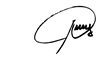 								DR. JOSE TOGO								   Profesor Titular								   DNI 7.584.944	